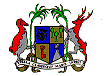 	    EMBASSY OF THE REPUBLIC OF MAURITIUS & PERMANENT MISSION TO THE UNITED NATIONS AND OTHER INTERNATIONAL ORGANISATIONS             AMBASSADE DE LA REPUBLIQUE DE MAURICE ET MISSION PERMANENTE AUPRES  DES  NATIONS UNIES                                             ET DES AUTRES ORGANISATIONS INTERNATIONALESCONSIDERATION OF THE UNIVERSAL PERIODIC REVIEW OF MALDIVES04 NOVEMBER 2020 – 14 30 hrsMadam President,The Mauritius delegation extends a warm welcome to the high level delegation of Maldives and congratulates it for its third cycle UPR.  Mauritius and Maldives share friendly relations and similar challenges as Small Islands Developing State (SIDS).We, therefore, commend Maldives for its Climate Change Bill and the Climate Smart Resilience Islands Initiative that seek to build resilience.In a constructive spirit, we recommend that Maldives:takes steps for greater enrollment in higher secondary schools;ratifies the Convention on the Rights of Persons with Disabilities (CRPD); and upholds its international human rights obligations specially as regards equal rights for all citizens.We wish the delegation of Maldives a successful review. Thank you, Madam President.